Part 1:Part 2: The last six questions asked about feelings that might have occurred during the past 30 days. Taking them altogether, did these feelings occur more often in the past 30 daysthan is usual for you, about the same as usual, or less often than usual? (If you neverhave any of these feelings, select “about the same as usual”). Circle below:A lot		Some more often than usual	 	A little		About the same as usualA little		Some less often than usual		A lotPart 3: The next few questions are about how these feelings may have affected you in the past 30 days. You need not answer these questions if you answered “None of the time” to all of the six questions about your feelings		During the past 30 days, how many days out of 30 were you totally unable to work or carry out your normal activities because of these feelings?______________Not counting the days you reported in response to Q3, how many days in the past 30 were you able to do only half or less of what you would normally have been able to do, because of these feelings?______________During the past 30 days, how many times did you see a doctor or other health professional about these feelings?______________Part 4:During the past 30 days, how often have physical health problems been the main cause of these feelings? Circle below:All of the time		Most of the time	Some of the time	A little of the time 	None of the timeDo you have or have you ever been diagnosed with any of the following psychological disorders (circle all that apply)?ADHD	Alcohol Dependency	Anorexia Nervosa	Anxiety Disorder	Autism/Autism Spectrum Disorder	Borderline Personality Disorder	Bulimia	Drug Dependency	Depression	Manic-Depressive (Bipolar) illness	Obsessive Compulsive Disorder	Schizophrenia		Other		NoneIf you responded “other” to the above question, please describe:Have you been diagnosed with any neurological disorder (e.g. Alzheimer's, Parkinson's)?□Yes □No If you responded “yes” to the above question, please describe:Do you have or have you ever been diagnosed with any of the following medical conditions (circle all that apply)?Type II diabetes		Metabolic Syndrome		High Blood PressureHeart Disease		Stroke		Cancer		Sleep Apnea		OtherNoneIf you responded “other” to the above question, please describe:During the past 30 days, about how often did you feel …All of the timeMost of the timeSome of the timeA little of the timeNone of the time1.    Nervous□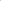 □□□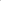 □2.   Hopeless□□□□□3.    Restless or fidgety□□□□□4.    So depressed that nothing could cheer you up□□□□□5.    That everything was an effort□□□□□6.    Worthless□□□□□